Bac 2023 Centres étrangers 1 Jour 1	https://labolycee.org EXERCICE 2 (6 points)À la recherche d’une autre TerreLes astronomes s’intéressent particulièrement aux exoplanètes (planètes situées en dehors de notre système solaire) présentant des similitudes avec notre Terre car elles pourraient éventuellement réunir des conditions indispensables à l’apparition de la vie telle que nous la connaissons.L’objectif de cet exercice est de déterminer quelques caractéristiques d’une exoplanète dont la découverte a été annoncée en décembre 2021, dans le cadre d’un projet international.Cette exoplanète est nommée GJ 367b, elle sera notée P dans cet exercice. Elle est en orbite autour de l’étoile hôte GJ 367, qui sera notée E.DonnéeConstante de gravitation universelle : G = 6,67×10-11 m3⋅kg-1⋅s-2  Partie A - Détection par la méthode du transitUne exoplanète peut être détectée par la méthode du transit planétaire qui consiste à mesurer régulièrement la luminosité d’une étoile afin de détecter la baisse périodique de sa luminosité.Cette baisse de luminosité est associée au passage par rapport à l’observateur d’une exoplanète devant l’étoile (figure 1 et figure 2 ci-dessous).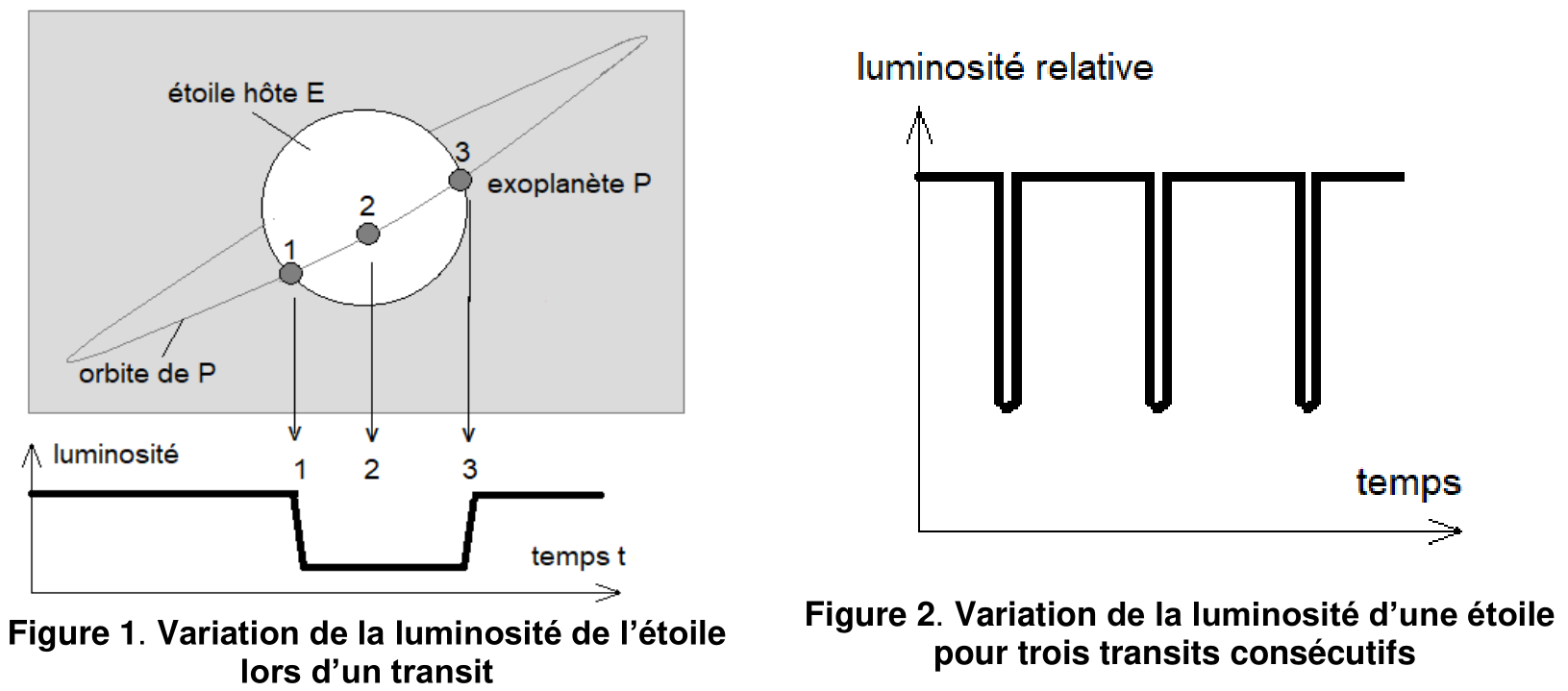 1.	à partir de la figure 3 (ANNEXE À RENDRE AVEC LA COPIE), justifier l’utilisation du terme « périodique » pour décrire la variation de luminosité de l’étoile.2.	à partir de la figure 3 (ANNEXE À RENDRE AVEC LA COPIE), déterminer la valeur de la période T du phénomène observé le plus précisément possible, en indiquant la méthode employée.Partie B - Mouvement de l’exoplanète GJ 367bDans le référentiel de l’étoile E, supposé galiléen, on considère que l’orbite de l’exoplanète P est circulaire, de centre O (centre de l’étoile) et de rayon r. La masse de l’exoplanète est notée mP .Par ailleurs, l’exploitation d’observations complémentaires a permis de déterminer la valeur de la masse de l’étoile E : ME = 9,5x1029 kg.3.	Sans souci d’échelle, représenter sur la figure 4 (ANNEXE À RENDRE AVEC LA COPIE) la force gravitationnelle exercée par l’étoile E sur l’exoplanète P.4.	Écrire l’expression vectorielle de cette force dans le repère de Frenet (P, , ) en fonction de G, ME, mP et r.5.	Énoncer la deuxième loi de Kepler, dite « loi des aires ».6.	Compléter la figure 4 (ANNEXE À RENDRE AVEC LA COPIE) afin d’illustrer cette loi et justifier que le mouvement de l’exoplanète P est uniforme.7.	Appliquer la deuxième loi de Newton à l’exoplanète P et démontrer que la vitesse vP de l’exoplanète P sur son orbite peut s’écrire : .8.	Donner l’expression de la période de révolution T de l’exoplanète P en fonction de sa vitesse vP et du rayon r de son orbite circulaire. En déduire l’égalité suivante :9.	En admettant que T = 7,7 h, montrer que la valeur du rayon r de la trajectoire circulaire de l’exoplanète autour de l’étoile E est proche d’un million de kilomètres.Partie C – GJ 367b : une exoplanète de fer ?Concernant l’exoplanète GJ 367b, en décembre 2021, un magazine scientifique titre « Une planète de fer a été découverte ».Les chercheurs ont pu déterminer que l’exoplanète P a un volume VP égal à 37 % du volume de la Terre VT et une masse MP égale à 55 % de la masse de la Terre MT.DonnéesMasse de la Terre : MT = 5,97×1024 kgRayon de la Terre : RT = 6,37×106 mMasse volumique du fer : ρ(Fe) = 7,9×103 kg·m-3Volume d’une sphère de rayon r : 10.	Calculer la masse volumique de la planète et justifier la référence au fer dans le titre « Une planète de fer a été découverte ».ANNEXE A RENDRE AVEC LA COPIEEXERCICE 2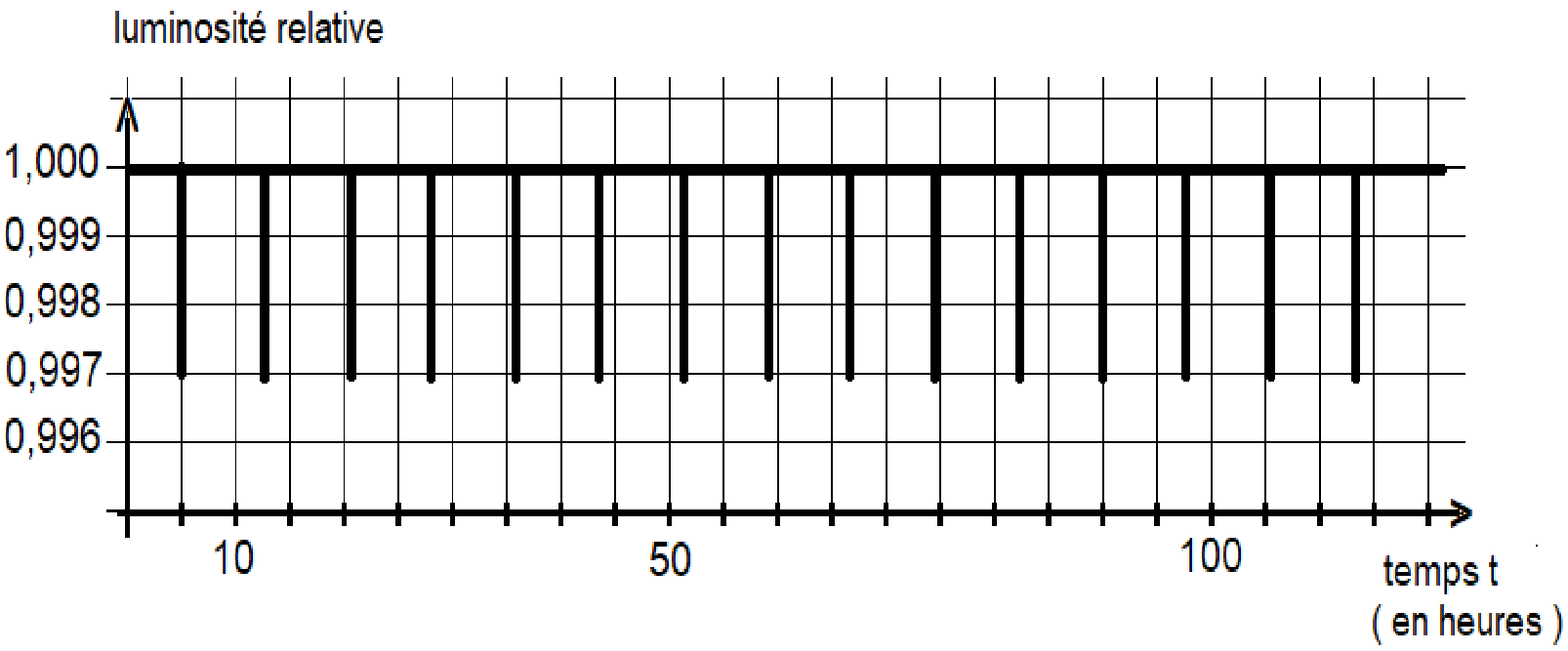 Figure 3. Variation temporelle de la luminosité relative de l’étoile GJ 367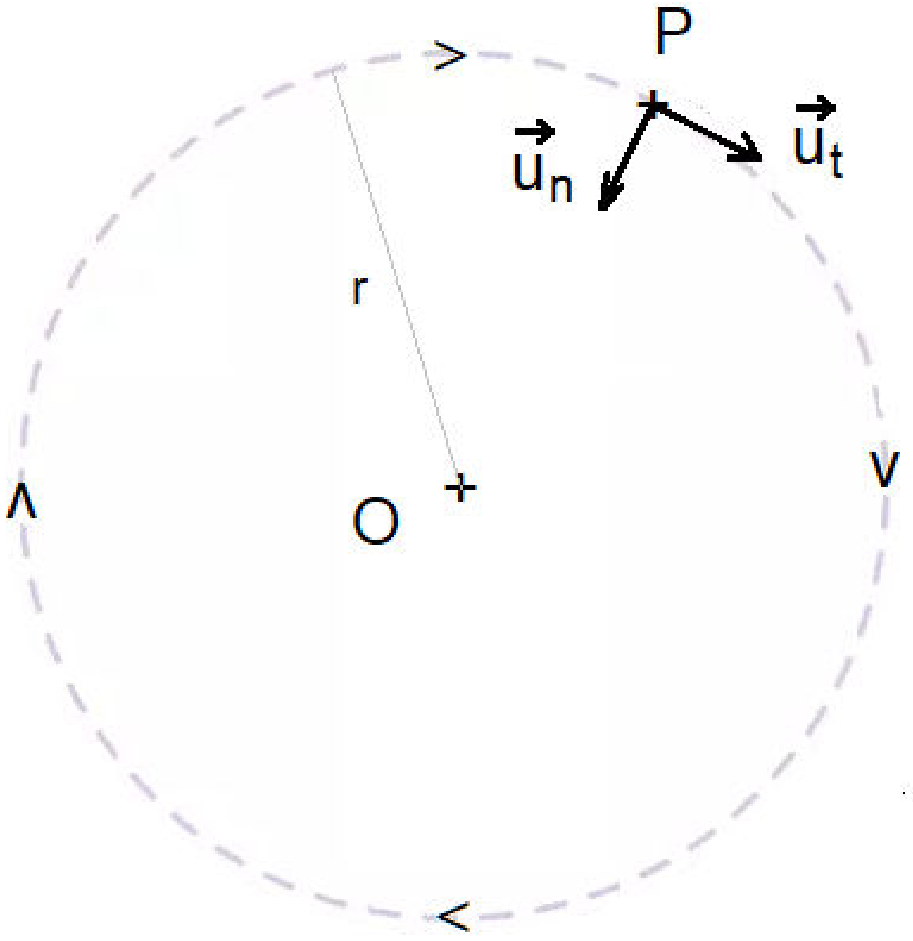 Figure 4. Trajectoire de l’exoplanète P autour du centre O de l’étoile GJ 367